Complete this form and upload it into the Plan of Study – Part I available in your Grad Rebel Gateway student portal. Once submitted, the form will route electronically for signatures. Upon approval by the Graduate College, a final copy of the form will be emailed to your Rebelmail account.Refer to the 2020-21 Graduate Catalog for degree requirements:https://catalog.unlv.edu/preview_program.php?catoid=31&poid=9331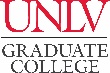 PLAN OF STUDY - Part IIDual Degree: Master of Arts - Economics & Master of Science - Mathematical Sciences – Math. Courses2020-21CatalogCOURSE REQUIREMENTSRequired Courses - 18 CreditsComplete 18 credits from the respective list of courses in the catalog program page (link above).Required Courses - 18 CreditsComplete 18 credits from the respective list of courses in the catalog program page (link above).Required Courses - 18 CreditsComplete 18 credits from the respective list of courses in the catalog program page (link above).Required Courses - 18 CreditsComplete 18 credits from the respective list of courses in the catalog program page (link above).Required Courses - 18 CreditsComplete 18 credits from the respective list of courses in the catalog program page (link above).Required Courses - 18 CreditsComplete 18 credits from the respective list of courses in the catalog program page (link above).Required Courses - 18 CreditsComplete 18 credits from the respective list of courses in the catalog program page (link above).Required Courses - 18 CreditsComplete 18 credits from the respective list of courses in the catalog program page (link above).COURSE(Prefix & #)CREDITSGRADE (if completed)TERM(Taken/anticipated)SUBSTITUTION/TRANSFER (if applicable)SUBSTITUTION/TRANSFER (if applicable)SUBSTITUTION/TRANSFER (if applicable)SUBSTITUTION/TRANSFER (if applicable)COURSE(Prefix & #)CREDITSGRADE (if completed)TERM(Taken/anticipated)COURSECREDITSGRADEINSTITUTIONElective Courses – 3 CreditsComplete 3 credits of 600- or 700-level MAT or STA courses (excluding MAT 711 & 712), or other advisor-approved graduate-level courses.Elective Courses – 3 CreditsComplete 3 credits of 600- or 700-level MAT or STA courses (excluding MAT 711 & 712), or other advisor-approved graduate-level courses.Elective Courses – 3 CreditsComplete 3 credits of 600- or 700-level MAT or STA courses (excluding MAT 711 & 712), or other advisor-approved graduate-level courses.Elective Courses – 3 CreditsComplete 3 credits of 600- or 700-level MAT or STA courses (excluding MAT 711 & 712), or other advisor-approved graduate-level courses.Elective Courses – 3 CreditsComplete 3 credits of 600- or 700-level MAT or STA courses (excluding MAT 711 & 712), or other advisor-approved graduate-level courses.Elective Courses – 3 CreditsComplete 3 credits of 600- or 700-level MAT or STA courses (excluding MAT 711 & 712), or other advisor-approved graduate-level courses.Elective Courses – 3 CreditsComplete 3 credits of 600- or 700-level MAT or STA courses (excluding MAT 711 & 712), or other advisor-approved graduate-level courses.Elective Courses – 3 CreditsComplete 3 credits of 600- or 700-level MAT or STA courses (excluding MAT 711 & 712), or other advisor-approved graduate-level courses.COURSE(Prefix & #)CREDITSGRADE(if completedTERM(Taken/anticipated)SUBSTITUTION/TRANSFER (if applicable)SUBSTITUTION/TRANSFER (if applicable)SUBSTITUTION/TRANSFER (if applicable)SUBSTITUTION/TRANSFER (if applicable)COURSE(Prefix & #)CREDITSGRADE(if completedTERM(Taken/anticipated)COURSECREDITSGRADEINSTITUTIONThesis - 6 Credits (optional)Complete 6 credits from one of the following courses: MAT 791, STA 791Thesis - 6 Credits (optional)Complete 6 credits from one of the following courses: MAT 791, STA 791Thesis - 6 Credits (optional)Complete 6 credits from one of the following courses: MAT 791, STA 791Thesis - 6 Credits (optional)Complete 6 credits from one of the following courses: MAT 791, STA 791Thesis - 6 Credits (optional)Complete 6 credits from one of the following courses: MAT 791, STA 791Thesis - 6 Credits (optional)Complete 6 credits from one of the following courses: MAT 791, STA 791Thesis - 6 Credits (optional)Complete 6 credits from one of the following courses: MAT 791, STA 791Thesis - 6 Credits (optional)Complete 6 credits from one of the following courses: MAT 791, STA 791COURSE(Prefix & #)CREDITSGRADE (if completed)TERM(Taken/anticipated)SUBSTITUTION/TRANSFER (if applicable)SUBSTITUTION/TRANSFER (if applicable)SUBSTITUTION/TRANSFER (if applicable)SUBSTITUTION/TRANSFER (if applicable)COURSE(Prefix & #)CREDITSGRADE (if completed)TERM(Taken/anticipated)COURSECREDITSGRADEINSTITUTIONTOTAL CREDITS* Minimum credits required for graduation = 27GRADUATION POLICIESGRADUATION POLICIESGRADUATION POLICIESA minimum of 50 percent of the degree program must be 700-level courses excluding thesis, dissertation, or professional/scholarly paper. Individual departments may require more than the Graduate College minimum.Courses used to fulfill requirements for one degree may not be used toward another degree. A candidate for an advanced degree or graduate certificate must have a minimum Graduate Program Grade Point Average of 3.00 to be eligible to graduate or receive the certificate.Refer to the Graduate Catalog for all Academic, Transfer Credit, and program-related policies and requirements.A minimum of 50 percent of the degree program must be 700-level courses excluding thesis, dissertation, or professional/scholarly paper. Individual departments may require more than the Graduate College minimum.Courses used to fulfill requirements for one degree may not be used toward another degree. A candidate for an advanced degree or graduate certificate must have a minimum Graduate Program Grade Point Average of 3.00 to be eligible to graduate or receive the certificate.Refer to the Graduate Catalog for all Academic, Transfer Credit, and program-related policies and requirements.A minimum of 50 percent of the degree program must be 700-level courses excluding thesis, dissertation, or professional/scholarly paper. Individual departments may require more than the Graduate College minimum.Courses used to fulfill requirements for one degree may not be used toward another degree. A candidate for an advanced degree or graduate certificate must have a minimum Graduate Program Grade Point Average of 3.00 to be eligible to graduate or receive the certificate.Refer to the Graduate Catalog for all Academic, Transfer Credit, and program-related policies and requirements.